Massachusetts Department of Environmental Protection Bureau of Water Resources – Wastewater Management ProgramSanitary Sewer Overflow Public Notification PlanMassachusetts Department of Environmental Protection Bureau of Water Resources – Wastewater Management ProgramSanitary Sewer Overflow Public Notification PlanMassachusetts Department of Environmental Protection Bureau of Water Resources – Wastewater Management ProgramSanitary Sewer Overflow Public Notification Plan1. Facility Information 1. Facility Information 1. Facility Information Important: When filling out forms on the computer, use only the tab key to move your cursor - do not use the return key.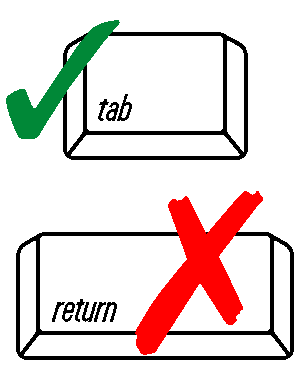 Name of Permittee (Facility or System) Name of Permittee (Facility or System) Name of Permittee (Facility or System) Important: When filling out forms on the computer, use only the tab key to move your cursor - do not use the return key.Permittee Contact NameEmail Address Email Address Important: When filling out forms on the computer, use only the tab key to move your cursor - do not use the return key.Permittee Mailing Address Permittee Mailing Address Permittee Mailing Address Important: When filling out forms on the computer, use only the tab key to move your cursor - do not use the return key.NPDES Permit # (only for system with a wastewater treatment plant)Phone Number Phone Number Important: When filling out forms on the computer, use only the tab key to move your cursor - do not use the return key.	System contains (check all that apply):		Collection system	  Pump station(s)	  Wastewater treatment plant	System contains (check all that apply):		Collection system	  Pump station(s)	  Wastewater treatment plant	System contains (check all that apply):		Collection system	  Pump station(s)	  Wastewater treatment plantImportant: When filling out forms on the computer, use only the tab key to move your cursor - do not use the return key.	Location of WWTP discharge, if applicable:	Please attach a map with locations of discharges and affected waterbodies.	Please attach a map with locations of discharges and affected waterbodies.	Please attach a map with locations of discharges and affected waterbodies.2. Identification of Environmental Justice Populations2. Identification of Environmental Justice Populations2. Identification of Environmental Justice Populations	Are there Environmental Justice (EJ) populations that would potentially be affected by your wastewater treatment plant discharge(s) or a sanitary sewer overflow?	Are there Environmental Justice (EJ) populations that would potentially be affected by your wastewater treatment plant discharge(s) or a sanitary sewer overflow?		Yes	  No	Are there Environmental Justice (EJ) populations that would potentially be affected by your wastewater treatment plant discharge(s) or a sanitary sewer overflow?	Are there Environmental Justice (EJ) populations that would potentially be affected by your wastewater treatment plant discharge(s) or a sanitary sewer overflow?	If there are EJ populations that would potentially be affected, do 25% or more of households lack English-language proficiency, and at least 5% of the population has speakers who self-identify as “do not speak English very well”? 	If there are EJ populations that would potentially be affected, do 25% or more of households lack English-language proficiency, and at least 5% of the population has speakers who self-identify as “do not speak English very well”? 		Yes	  No	If there are EJ populations that would potentially be affected, do 25% or more of households lack English-language proficiency, and at least 5% of the population has speakers who self-identify as “do not speak English very well”? 	If there are EJ populations that would potentially be affected, do 25% or more of households lack English-language proficiency, and at least 5% of the population has speakers who self-identify as “do not speak English very well”? 	Provide a list of all languages that notifications will be translated into:	Provide a list of all languages that notifications will be translated into:	Provide a list of all languages that notifications will be translated into:	Does your municipality provide translation of municipal documents in the languages listed above? 	Does your municipality provide translation of municipal documents in the languages listed above? 		Yes	  No	If you answered “yes” above, does your municipality’s staff provide translation of municipal documents, or are translation services outsourced?	If you answered “yes” above, does your municipality’s staff provide translation of municipal documents, or are translation services outsourced?	If you answered “yes” above, does your municipality’s staff provide translation of municipal documents, or are translation services outsourced?		Municipal Staff	  Outsourced		Municipal Staff	  Outsourced3. Discharges, Overflows, and Public Notification Content3. Discharges, Overflows, and Public Notification Content3. Discharges, Overflows, and Public Notification Content	When public notification is required: (check box to affirm)	When public notification is required: (check box to affirm)	When public notification is required: (check box to affirm)		Permittee is aware that all events covered under 314 CMR 16.03(1)(b-e) require issuance of a public advisory notification. 		Permittee is aware that all events covered under 314 CMR 16.03(1)(b-e) require issuance of a public advisory notification. 		Permittee is aware that all events covered under 314 CMR 16.03(1)(b-e) require issuance of a public advisory notification. 	Required content of public notification: (check box to affirm)	Required content of public notification: (check box to affirm)	Required content of public notification: (check box to affirm)		Permittee is aware of all required information for public advisory notifications under 314 CMR 16.04(10)		Permittee is aware of all required information for public advisory notifications under 314 CMR 16.04(10)		Permittee is aware of all required information for public advisory notifications under 314 CMR 16.04(10)		Permittee can meet all requirements of 314 CMR 16.04(10) 		      Yes         No		Permittee can meet all requirements of 314 CMR 16.04(10) 		      Yes         No		Permittee can meet all requirements of 314 CMR 16.04(10) 		      Yes         No	If no, please describe in detail which components the permittee is not able to meet, and the measures needed to comply. Include a schedule for compliance.	If no, please describe in detail which components the permittee is not able to meet, and the measures needed to comply. Include a schedule for compliance.	If no, please describe in detail which components the permittee is not able to meet, and the measures needed to comply. Include a schedule for compliance.Components that cannot be metComponents that cannot be metComponents that cannot be metSchedule for compliance (attach schedule)Schedule for compliance (attach schedule)Schedule for compliance (attach schedule)4.  Required Timeline for Notification 4.  Required Timeline for Notification 4.  Required Timeline for Notification 	Discovery of a Discharge or Overflow:	Discovery of a Discharge or Overflow:	Discovery of a Discharge or Overflow:	Permittee can discover an event under 314 CMR 16.04(5)(b) & (c) within the required timeline?	Permittee can discover an event under 314 CMR 16.04(5)(b) & (c) within the required timeline?		Yes	  No	If no, specify limitations to meeting these requirements and potential remedies:	If no, specify limitations to meeting these requirements and potential remedies:	If no, specify limitations to meeting these requirements and potential remedies:	Issuance of Public Notification:	Issuance of Public Notification:	Issuance of Public Notification:	Permittee can meet the notification requirements in 314 CMR 16.04(4)	Permittee can meet the notification requirements in 314 CMR 16.04(4)		Yes	  No	If no, why and what measures are needed for compliance?	If no, why and what measures are needed for compliance?	If no, why and what measures are needed for compliance?	Continuation of Public Notification:	Continuation of Public Notification:	Continuation of Public Notification:	Permittee can meet the notification requirements in 314 CMR 16.04(7)	Permittee can meet the notification requirements in 314 CMR 16.04(7)		Yes	  No	If no, which requirement cannot be met and what measures are needed for compliance?	If no, which requirement cannot be met and what measures are needed for compliance?	If no, which requirement cannot be met and what measures are needed for compliance?	Cessation of Public Notification:	Cessation of Public Notification:	Cessation of Public Notification:	Permittee can meet the notification requirements in 314 CMR 16.04(8)	Permittee can meet the notification requirements in 314 CMR 16.04(8)		Yes	  No	If no, why, and what measures are needed for compliance?	If no, why, and what measures are needed for compliance?	If no, why, and what measures are needed for compliance?	Retraction of Public Notification:	Retraction of Public Notification:	Retraction of Public Notification:	Permittee can meet the notification requirements in 314 CMR 16.04(9)	Permittee can meet the notification requirements in 314 CMR 16.04(9)		Yes	  No	If no, which requirement cannot be met and what measures are needed for compliance?	If no, which requirement cannot be met and what measures are needed for compliance?	If no, which requirement cannot be met and what measures are needed for compliance?5. Website, Subscriber-Based System, and Recipients5. Website, Subscriber-Based System, and Recipients5. Website, Subscriber-Based System, and Recipients	Provide the URL for the website where you will post public notifications:	Provide the URL for the website where you will post public notifications:	Provide the URL for the website where you will post public notifications:	Attach description for the subscriber-based system where the public can sign up to receive notifications.	Attach description for the subscriber-based system where the public can sign up to receive notifications.	Attach description for the subscriber-based system where the public can sign up to receive notifications.5. Website, Subscriber-Based System, and Recipients (Cont.)5. Website, Subscriber-Based System, and Recipients (Cont.)5. Website, Subscriber-Based System, and Recipients (Cont.)	Provide link where the public can subscribe for notifications (if different than the website listed above).	Provide link where the public can subscribe for notifications (if different than the website listed above).	Provide link where the public can subscribe for notifications (if different than the website listed above).	List the two media outlets serving the area near the discharge or outfall that the permittee will contact to provide a public notification. Include name of organization, name of contact, and contact’s email address or fax number.	List the two media outlets serving the area near the discharge or outfall that the permittee will contact to provide a public notification. Include name of organization, name of contact, and contact’s email address or fax number.	List the two media outlets serving the area near the discharge or outfall that the permittee will contact to provide a public notification. Include name of organization, name of contact, and contact’s email address or fax number.	List the two media outlets serving the area near the discharge or outfall that the permittee will contact to provide a public notification. Include name of organization, name of contact, and contact’s email address or fax number.	List the two media outlets serving the area near the discharge or outfall that the permittee will contact to provide a public notification. Include name of organization, name of contact, and contact’s email address or fax number.	List the two media outlets serving the area near the discharge or outfall that the permittee will contact to provide a public notification. Include name of organization, name of contact, and contact’s email address or fax number.Media Outlet #1Media Outlet #1Media Outlet #1Media Outlet #2Media Outlet #2Media Outlet #2	Does one of these media outlets serve the EJ population?	Does one of these media outlets serve the EJ population?		Yes	  No	If no, then provide at least one additional news organization that primarily serves the EJ population(s) within the impacted municipalities. Include name of organization, name of contact, and contact’s email address or fax number.	If no, then provide at least one additional news organization that primarily serves the EJ population(s) within the impacted municipalities. Include name of organization, name of contact, and contact’s email address or fax number.	If no, then provide at least one additional news organization that primarily serves the EJ population(s) within the impacted municipalities. Include name of organization, name of contact, and contact’s email address or fax number.	If no, then provide at least one additional news organization that primarily serves the EJ population(s) within the impacted municipalities. Include name of organization, name of contact, and contact’s email address or fax number.	If no, then provide at least one additional news organization that primarily serves the EJ population(s) within the impacted municipalities. Include name of organization, name of contact, and contact’s email address or fax number.	If no, then provide at least one additional news organization that primarily serves the EJ population(s) within the impacted municipalities. Include name of organization, name of contact, and contact’s email address or fax number.	See Instructions for list of Required Public Notification Recipients (314 CMR 16.04(4)(a)). Please attach list of your required contacts.	See Instructions for list of Required Public Notification Recipients (314 CMR 16.04(4)(a)). Please attach list of your required contacts.	See Instructions for list of Required Public Notification Recipients (314 CMR 16.04(4)(a)). Please attach list of your required contacts.CertificationCertificationCertification	I attest that I have examined and am familiar with the information contained in this submittal, including any and all documents accompanying this certifying statement. The information contained in this submittal is, to the best of my knowledge, true, accurate, and complete. I am fully authorized to make this attestation on behalf of the facility.	I attest that I have examined and am familiar with the information contained in this submittal, including any and all documents accompanying this certifying statement. The information contained in this submittal is, to the best of my knowledge, true, accurate, and complete. I am fully authorized to make this attestation on behalf of the facility.	I attest that I have examined and am familiar with the information contained in this submittal, including any and all documents accompanying this certifying statement. The information contained in this submittal is, to the best of my knowledge, true, accurate, and complete. I am fully authorized to make this attestation on behalf of the facility.	I attest that I have examined and am familiar with the information contained in this submittal, including any and all documents accompanying this certifying statement. The information contained in this submittal is, to the best of my knowledge, true, accurate, and complete. I am fully authorized to make this attestation on behalf of the facility.	I attest that I have examined and am familiar with the information contained in this submittal, including any and all documents accompanying this certifying statement. The information contained in this submittal is, to the best of my knowledge, true, accurate, and complete. I am fully authorized to make this attestation on behalf of the facility.	I attest that I have examined and am familiar with the information contained in this submittal, including any and all documents accompanying this certifying statement. The information contained in this submittal is, to the best of my knowledge, true, accurate, and complete. I am fully authorized to make this attestation on behalf of the facility.	I attest that I have examined and am familiar with the information contained in this submittal, including any and all documents accompanying this certifying statement. The information contained in this submittal is, to the best of my knowledge, true, accurate, and complete. I am fully authorized to make this attestation on behalf of the facility.	I attest that I have examined and am familiar with the information contained in this submittal, including any and all documents accompanying this certifying statement. The information contained in this submittal is, to the best of my knowledge, true, accurate, and complete. I am fully authorized to make this attestation on behalf of the facility.	I attest that I have examined and am familiar with the information contained in this submittal, including any and all documents accompanying this certifying statement. The information contained in this submittal is, to the best of my knowledge, true, accurate, and complete. I am fully authorized to make this attestation on behalf of the facility.Print NameTitleTitleSignatureDateDate